PresseinformationTischabtrennungen bieten Sicherheit im BüroAkustische Trennung mit CoronaschutzHerford, im Juli 2020. Die Wacosystems Gmbh & Co.KG aus Herford bricht mit den klassischen Modellen der Tischabtrennungen und bietet das lichtdurchlässige Wabensystem KANDELA TA27 an. Obwohl mit diesem eine optische Trennfunktion besteht, sind dennoch im direkten Winkel Gegenstände oder Personen erkennbar. Die Tischabtrennung senkt das Infektionsrisiko und ist leicht zu reinigen. Die Kunststoffoberflächen aus PET können mit handelsüblichen Desinfektionsmitteln desinfiziert werden. Die transparente Optik der schallschirmenden und lichtdurchlässigen Wabenelemente erhält die Offenheit und Modernität der Räume. Anwendungsgebiete sind Großraumbüros, Callcenter, Schulen sowie Arbeitsplätze mit zwei und mehr Schreibtischen. Lieferbar ist KANDELA TA27 in den Varianten transparent und satiniert mit Eloxal-grau pulverbeschichteten Tischverbindern.Die dezent durchsichtigen Wabenelemente, die das Unternehmen in einer Höhe von 490 mm bis 1200 mm und einer Breite von 990 bis 2.000 mm liefert, sind stabil und lassen sich einfach über mitgelieferte Tischverbinder werkzeuglos an den Tischplatten befestigen. KANDELA TA27 schirmt störende Geräusche akustisch ab (Schalldämmmaß 24 bis 26 dB) und vermindert somit die direkte Schallausbreitung zwischen den Arbeitsbereichen. Das wasser- und stoßfeste Kunststoffwabenmaterial ist rundherum mit einem transparenten drei mm starken Kantenverschluss versehen. Die Wabenelemente sind aufgrund ihrer Leichtigkeit auch für motorisch höhenverstellbare Schreibtische geeignet, da hier in der Regel alternative Glaselemente zu schwer sind. Drei Varianten der Tischabtrennung stehen zur Verfügung. Die Auftischmontage mit oben offenen Tischverbindern ist sinnvoll, wenn eng aneinander stehende Tische abgetrennt werden sollen. Die Vortischmontage mit oben offenen Tischverbindern ist optisch vorteilhaft, da die Sicht auf die Tischkante verhindert wird. Bei diesen beiden Varianten beträgt die maximale Trennwandhöhe 800 mm. Bei der Vortischmontage mit seitlich offenen Tischverbindern beträgt die maximale Trennwandhöhe 1200 mm. www.wacosystems.de Anzahl Zeichen inkl. Leerzeichen: 2.050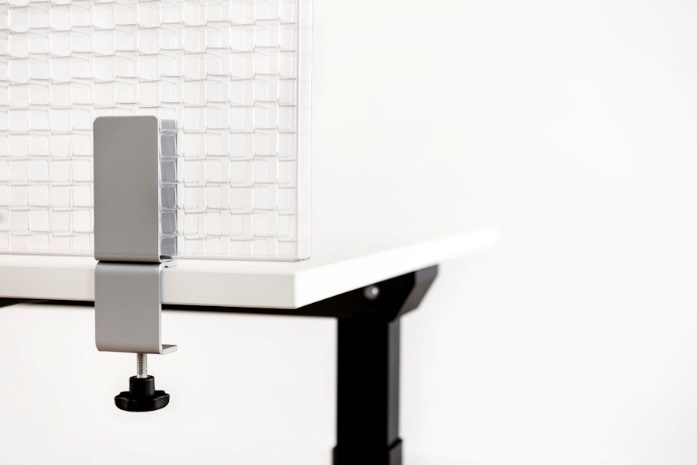 Dateiname.	TA27transparent Auftisch Detail Verbinder_MGF_7420_hr.jpgUntertitel:	Kandela TA27 in transparent mit Auftisch-StahlverbindernFoto:	Mandy Göhler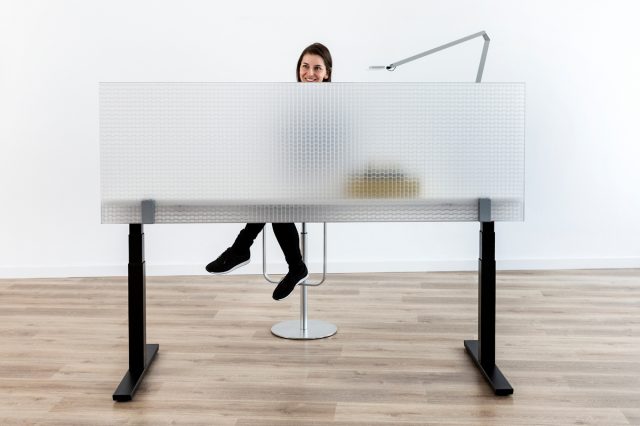 Dateiname.	TA27satiniert-Vortisch-Kerstin2_MGF_7344_hr.jpgUntertitel:	Kandela TA27 in satiniert und mit Vortisch-Stahlverbindern. Die Tischkante wird 10 cm verdeckt.Foto:	Mandy Göhler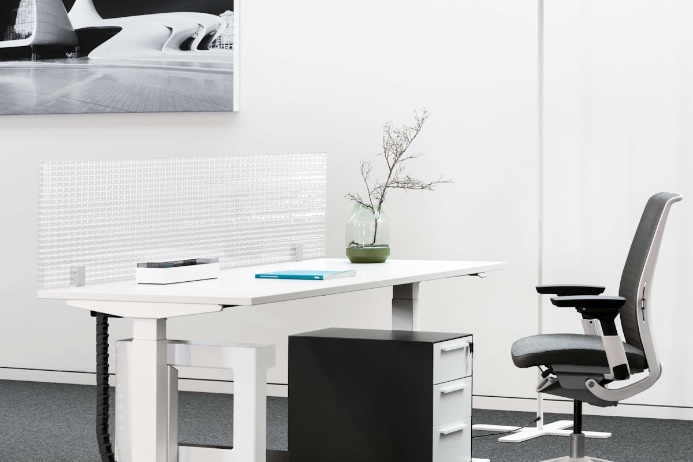 Dateiname:	Bürotisch und Stuhl Tischklemme Auftisch grau_komprBildunterschrift:	Kandela TA27 ist leicht und daher ideal für höhenverstellbare Schreibtische geeignetFoto:	Nikolay Kazakov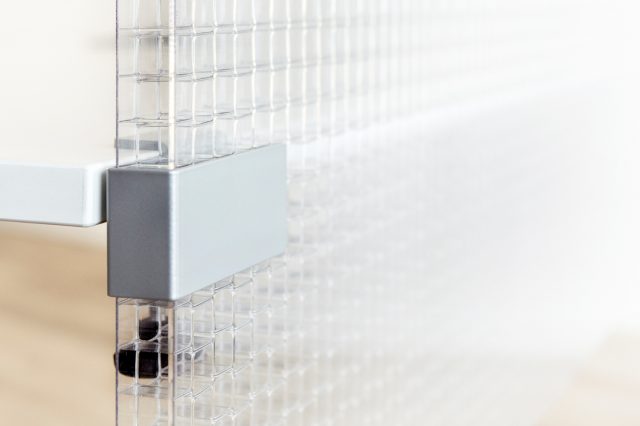 Dateiname:	TA27transparent-Detail-Verbinder-variabel-seitlich_MGF_7540_2_hr.jpgUntertitel:	Seitliche Verbinder für VortischlösungFoto:	Mandy GöhlerBitte Nennung des Fotografen jeweils direkt am Bild oder an anderer geeigneter Stelle. Über die Unternehmensgruppe Wacotech-WacosystemsDie Wacotech GmbH & Co. KG und die Wacosystems GmbH & Co. KG sind Schwesterfirmen mit gleichen Gesellschaftern.Die Unternehmensgruppe entwickelt und produziert transluzente, lichtdurchlässige Wabenkern- und Wärmedämmmaterialien. Ansässig im Süden von Herford bedient die Gruppe sowohl lokale Märkte als auch zahlreiche internationale Kunden. Über WacotechEin Schwerpunkt der Produktpalette liegt auf der Transparenten Wärmedämmung (TWD). Diese vertreibt und produziert die Wacotech GmbH & Co. KG unter dem Markennahmen TIMax®. Über WacosystemsEin weiterer Schwerpunkt liegt auf der Wabentechnik. Die Wacosystems GmbH & Co. KG produziert und vertreibt Wabenkernmaterialien unter dem Markennamen WaveCore® und daraus weiterentwickelte Produkte wie transluzente Designpaneele Typ ViewPan® und Kandela® Trennwände.Abdruck honorarfrei / Beleg erbetenWeitere Informationen für Journalisten:Unternehmensgruppe Wacotech-Wacosystems	PR-Agentur blödorn prOliver Kehl	Heike BlödornNobelstraße 4	Alte Weingartener Str. 4432051 Herford	76227 KarlsruheFon 05221 / 76313-0	Fon 0721 / 9 20 46 40E-Mail: okehl@wacosystems.de	E-Mail: bloedorn@bloedorn-pr.de